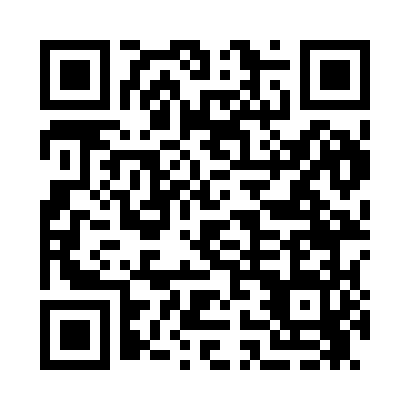 Prayer times for Cromby, Pennsylvania, USAMon 1 Jul 2024 - Wed 31 Jul 2024High Latitude Method: Angle Based RulePrayer Calculation Method: Islamic Society of North AmericaAsar Calculation Method: ShafiPrayer times provided by https://www.salahtimes.comDateDayFajrSunriseDhuhrAsrMaghribIsha1Mon4:005:371:065:058:3510:122Tue4:005:371:065:058:3510:123Wed4:015:381:075:058:3510:124Thu4:025:381:075:058:3510:115Fri4:035:391:075:058:3410:116Sat4:035:401:075:058:3410:107Sun4:045:401:075:058:3410:108Mon4:055:411:075:068:3310:099Tue4:065:421:075:068:3310:0810Wed4:075:421:085:068:3310:0811Thu4:085:431:085:068:3210:0712Fri4:095:441:085:068:3210:0613Sat4:105:441:085:068:3110:0514Sun4:115:451:085:068:3110:0415Mon4:125:461:085:058:3010:0416Tue4:135:471:085:058:2910:0317Wed4:155:481:085:058:2910:0218Thu4:165:481:085:058:2810:0119Fri4:175:491:085:058:2710:0020Sat4:185:501:095:058:279:5821Sun4:195:511:095:058:269:5722Mon4:205:521:095:058:259:5623Tue4:225:531:095:058:249:5524Wed4:235:531:095:048:239:5425Thu4:245:541:095:048:239:5326Fri4:255:551:095:048:229:5127Sat4:275:561:095:048:219:5028Sun4:285:571:095:038:209:4929Mon4:295:581:095:038:199:4730Tue4:315:591:095:038:189:4631Wed4:326:001:085:028:179:44